辦理食農教育採收地瓜暨水土保持活動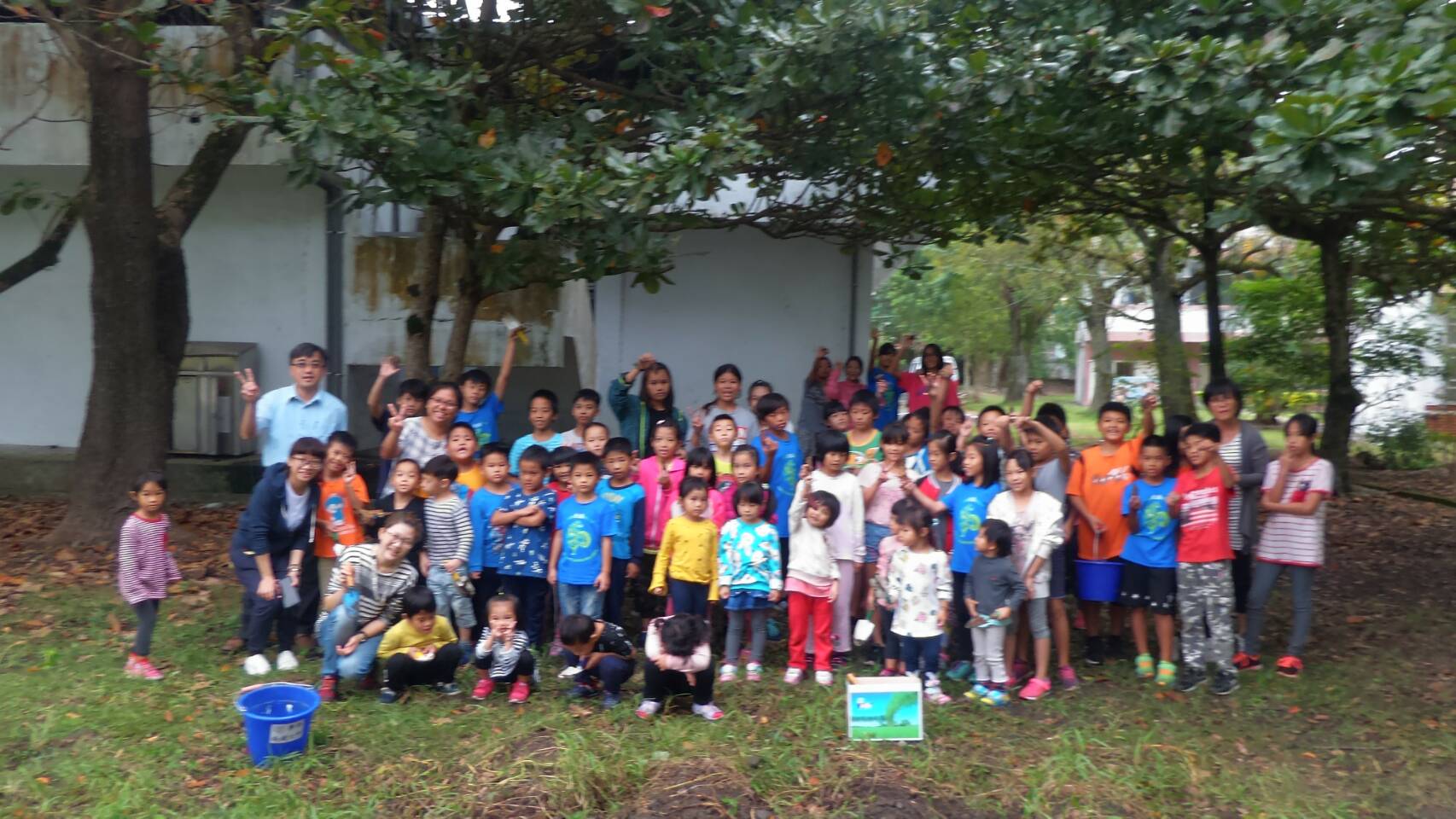 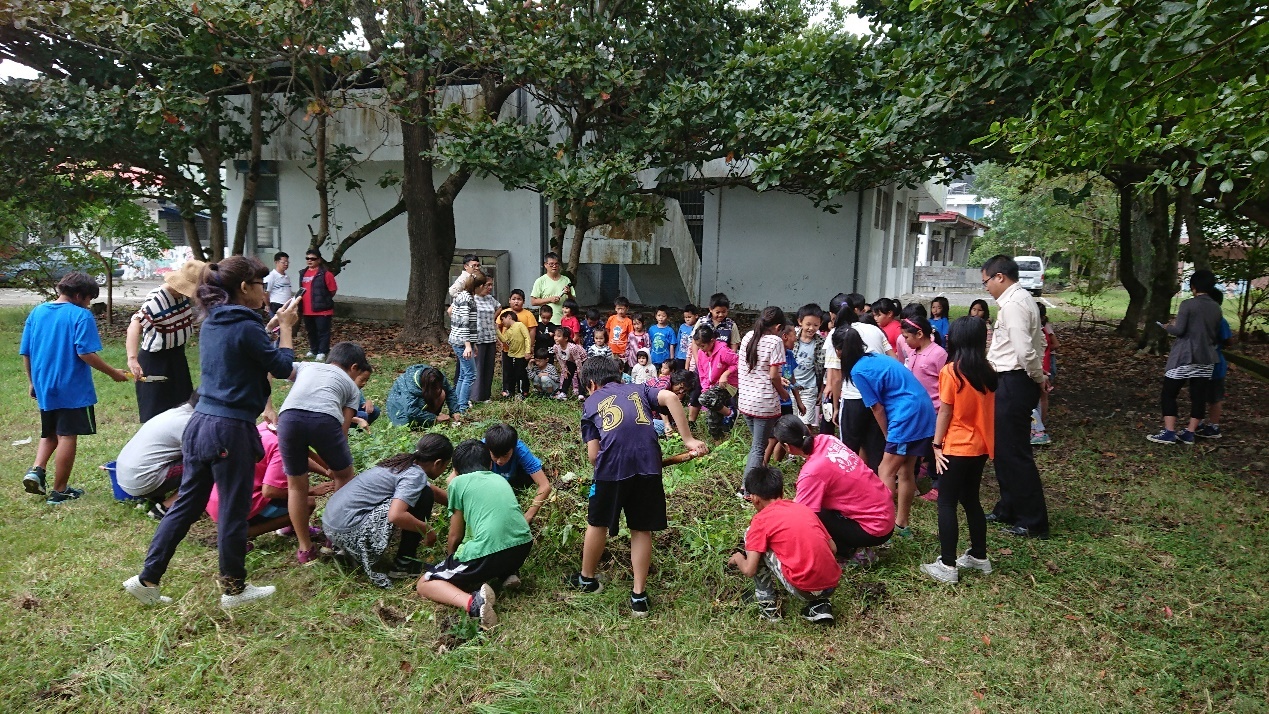 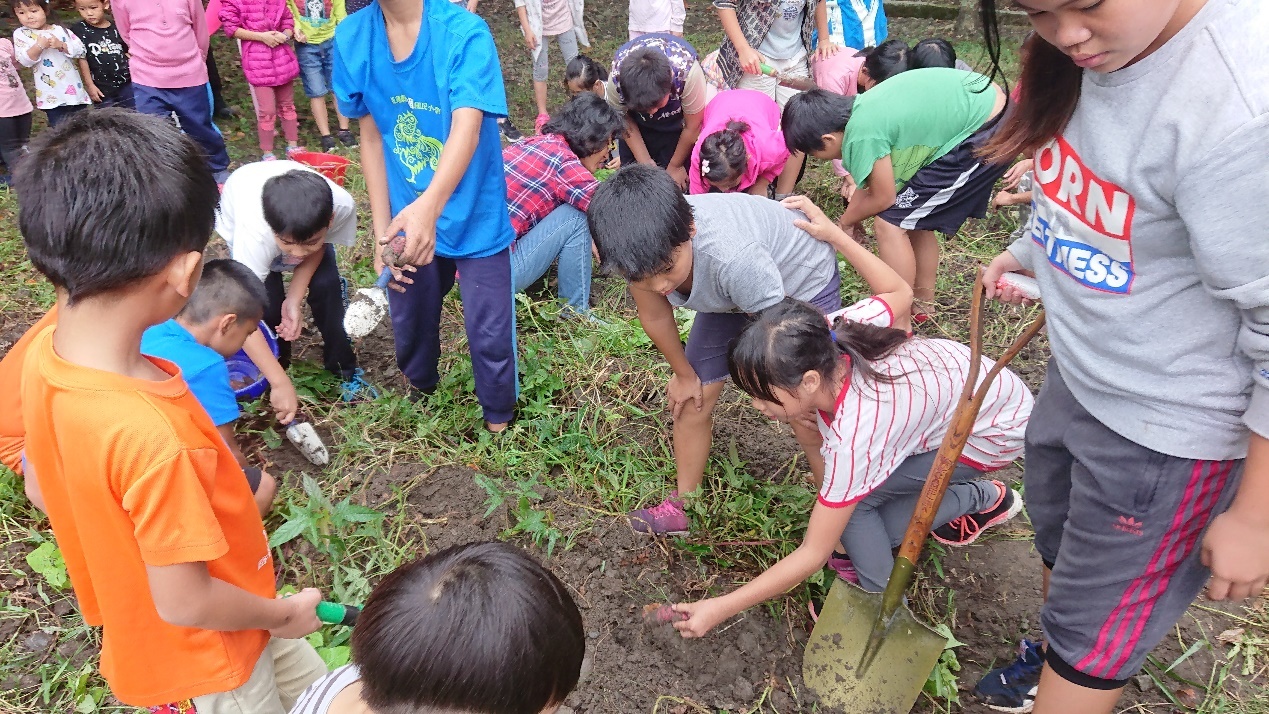 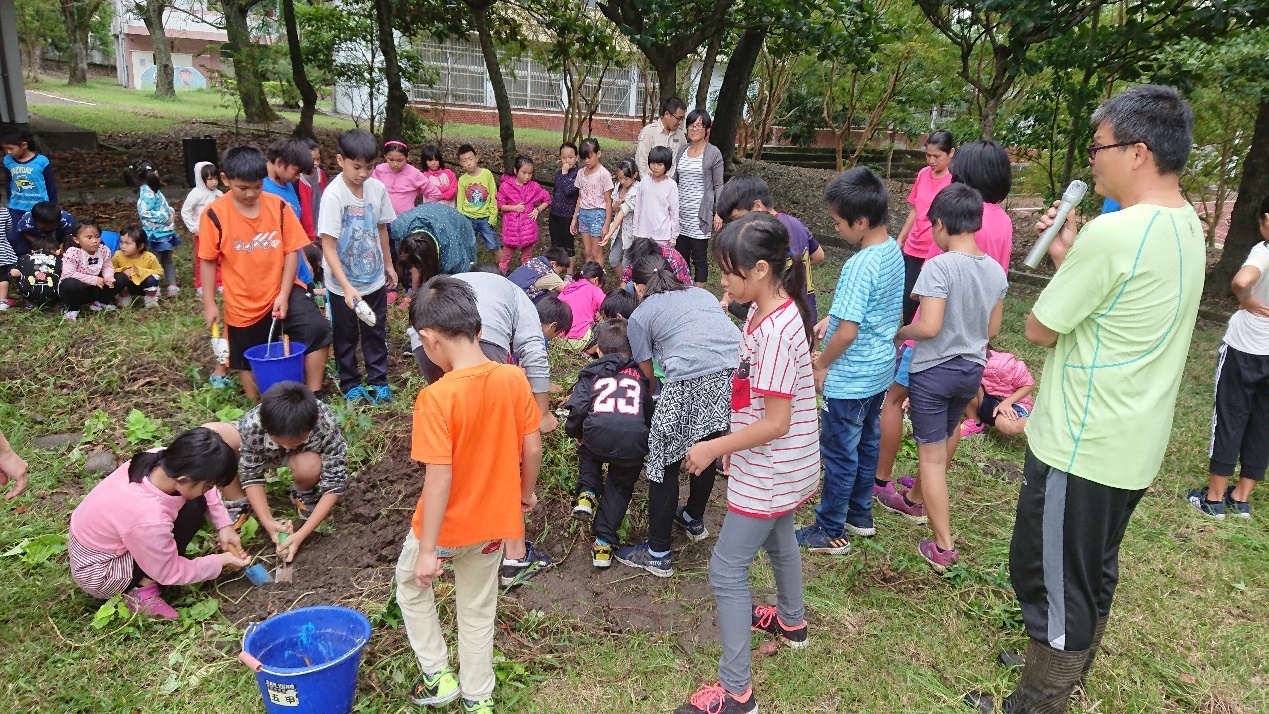 